В ПОМОЩЬ УЧАЩИМСЯ И РОДИТЕЛЯМ!!!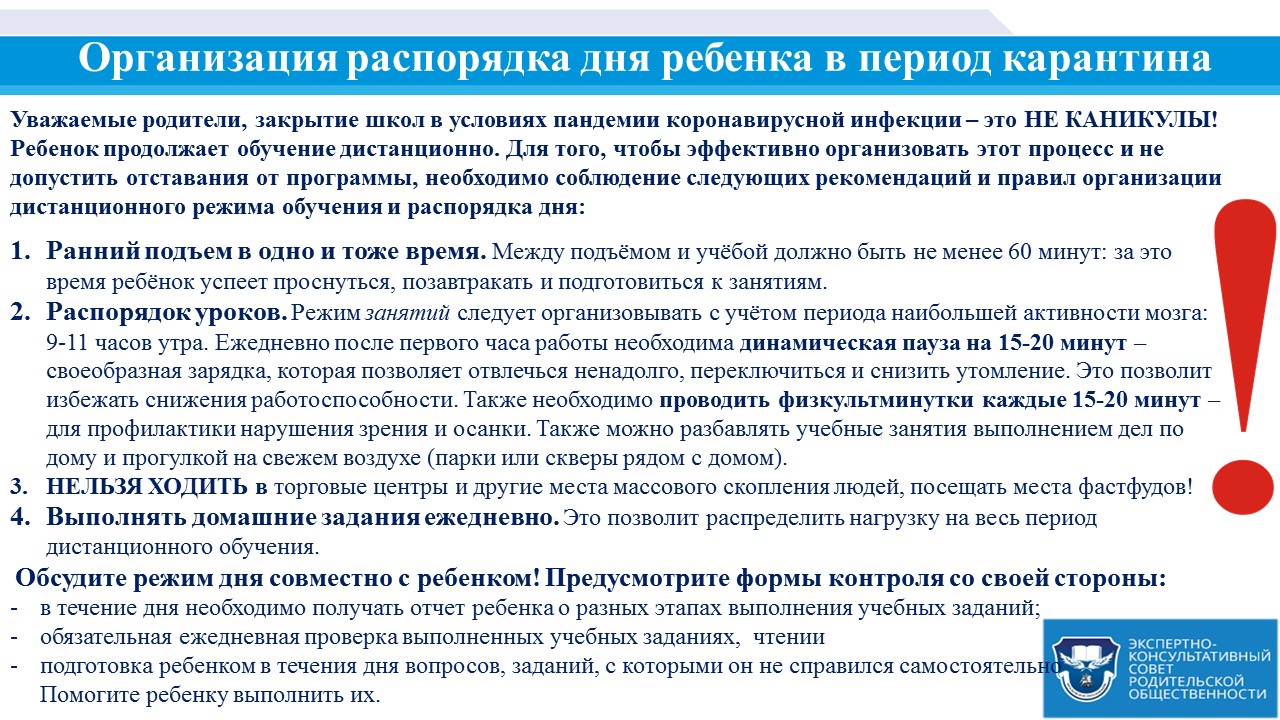 Список рекомендуемых учебных онлайн платформ и Интернет ресурсов:«Российская электронная школа» (РЭШ) (https://resh.edu.ru)Платформа группы компаний «Просвещение» (https://www.prosv.ru)LECTA - платформа корпорации «Российский учебник» (https://rosuchebnik.ru/)ЭОС «Русское слово» (http://russlo-edu.ru)Онлайн-библиотека издательства «Академкнига / Учебник» (http://akademkniga.ru)Учи.ру – интерактивная образовательная платформа (https://lp.uchi.ru/distant-uchi)Онлайн-школа «Фоксфорд» (https://help.foxford.ru)Цифровая образовательная платформа «ЯКласс» (https://www.yaklass.ru)Цифровая образовательная платформа «Interneturok» (https://interneturok.ru)Тестовые и контрольно-измерительные материалы - ФГБУ «ФИОКО» (https://fioco.ru)тестовые и контрольно-измерительные материалы ФГБНУ «ФИПИ» (http://www.fipi.ru)Сайты, открывшие БЕСПЛАТНЫЙ доступ на время самоизоляции:АНГЛИЙСКИЙ ЯЗЫК:https://puzzle-english.com/teacher открыли доступ до 1 маяhttps://circusatos.itch.io/littlemousesencyclopedia Энциклопедия мышки бесплатноБесплатный английский от Skyeng всем, кто учится, — школьникам, ученикам колледжей и студентам, а также выделяет горячую линию для учителей и преподавателей. Школьники получат доступ до 24 апреля, заниматься можно будет на сайте https://edu.skyeng.ru/ Доступ должен быть организован педагогами.https://www.youtube.com/user/MagicboxEngRhy отличные видеоролики для детей.КИНОТЕАТРЫ:www.kinopoi.sk/0mqd Онлайн-кинотеатр «Кинопоиск HD» (продукт компании «Яндекс») предоставляет бесплатную подписку по промокоду POKAVSEDOMA до конца апреля для ранее не зарегистрированных на платформе пользователей.Бесплатный доступ ко всем сериалам и фильмам на more.tv, зарегистрируйтесь и введите код SIDIMDOMA в личном кабинете: https://its.more.tv/sidimdomaКУЛЬТУРА:Виртуальный тур по Эрмитажу https://bit.ly/33nCpQgТрансляции балетов Большого театра, 29 марта "Ромео и Джульетта" Прокофьева https://www.bolshoi.ru/about/relays/Архив аудиолекций СПбГУ https://online.spbu.ru/audiolekcii/Лекторий «Прямая речь» открывает бесплатный доступ к видеоархивам лекций на своем сайте pryamaya.ruАлександринский театр бесплатно покажет спектакли онлайн  //alexandrinsky.ruМариинский театр проводит онлайн-трансляции на своем сайте  mariinsky.tv.Metropolitan Opera анонсировала бесплатные стримы Live in HD со следующей недели каждый день, в понедельник Кармен, в четверг Травиата, 22-го Евгений Онегин metopera.orgЛувр https://www.louvre.fr/en/media-en-ligneВенская опера тоже проводит бесплатные трансляции на период карантина www.staatsoperlive.comБаварская опера тоже даёт бесплатный доступ к спектаклям. https://www.staatsoper.de/en/news/online-schedule-until-19-a...Проект Гугла Arts and Culture https://artsandculture.google.com/Амстердамский музей Ван Гога с функцией google street view: https://bit.ly/2TRdiSQТретьяковская галерея проводит онлайн-экскурсии и лекции https://www.tretyakovgallery.ru/Музей истории искусств (Kunsthistorisches Museum), Вена https://bit.ly/3d08ZfmЦифровые архивы Уффици https://www.uffizi.it/en/pages/digital-archivesГосударственный Русский музей (Санкт-Петербург) https://bit.ly/2IOQDjqБританский музей, онлайн-коллекция одна из самых масштабных, более 3,5 млн экспонатов https://www.britishmuseum.org